                          ИННА  САВЕЛЬЕВАСТИХИ  на  тему  «ОТКРОВЕНИЯ  СОЧИНИТЕЛЯ»   27.01.2018 ОТКРОВЕНИЯ  БУЛЬВАРНОГО  СОЧИНИТЕЛЯ        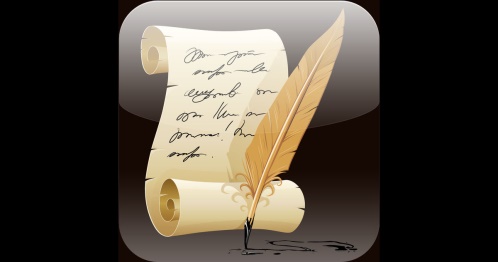 Привет, читатель мой румяный,Приверженец бульварных книг!Ты томик развернул карманный,Где накрутила я интриг.Тебя пьянят переплетеньякрутых надуманных страстей В романе, полном дребедени -Любви, коварства и смертей.В расчете на твою слезливость,Сей опус накропала я:Сюжетных линий прихотливость -Антоним скуки бытия.Я мастерю набор условныйКрасивых жалостливых слов,А ты мне веришь безусловноИ надо всем рыдать готов.Ты глуп, читатель мой румяный –Страстей насыщенный  навар,А, главное, размер романа,Мне поставляют  гонорар.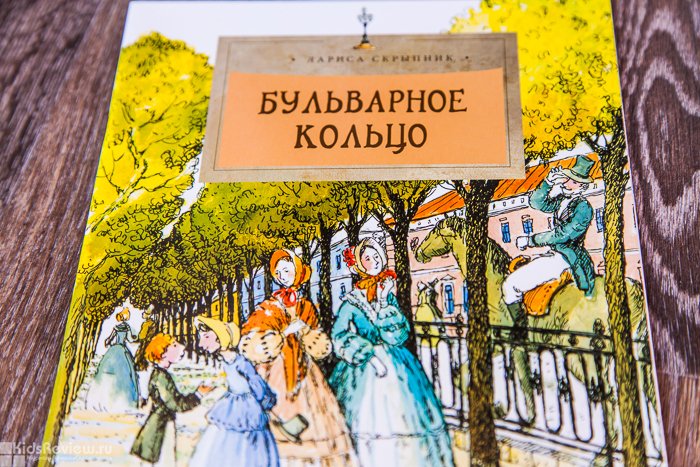 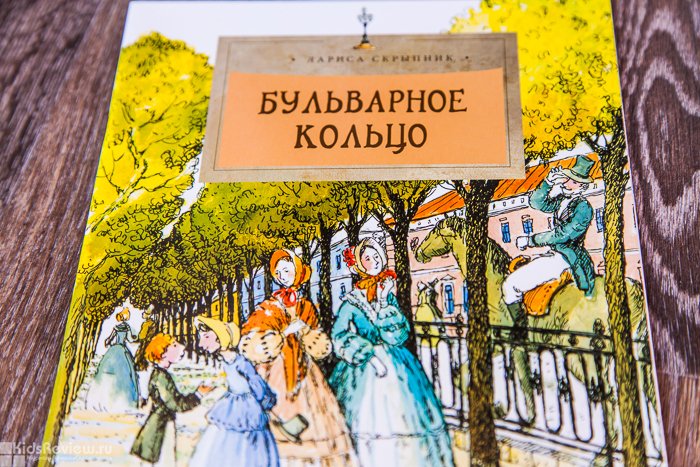   ПОЭТ 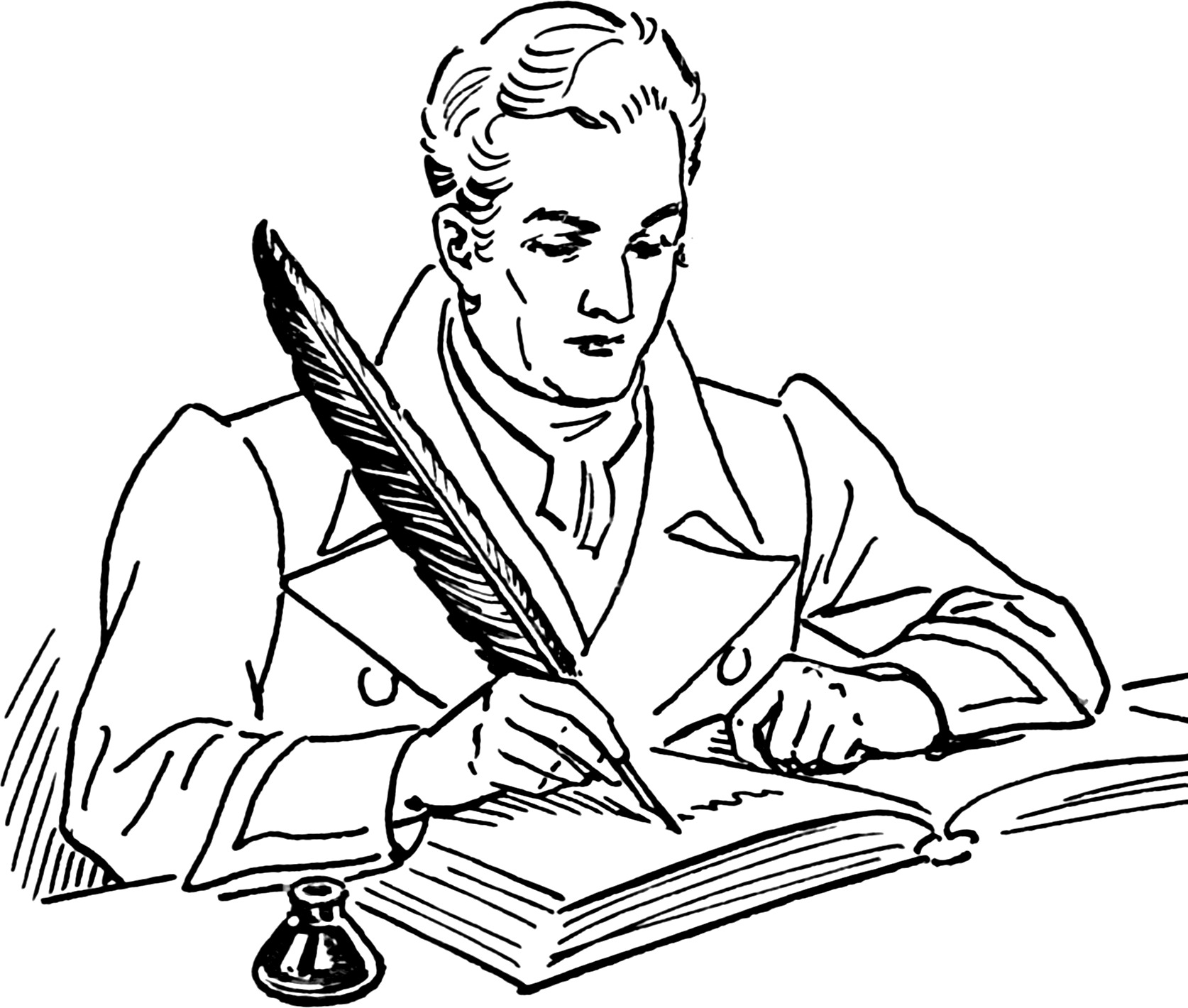 Поэт в России больше, чем поэт,Обжора он, жуир и бонвиван.Голодным быть дурных сегодня нет,И не такой он, господа, болван.Не нужен лютый, нищий стихоплетС озлобленным оскалом храбреца.Он будет, как военный огнемет,Сжигать глаголом, а не жечь сердца.Давайте обогреем мы его,Накормим до отвала, напоим,Чтоб сытое от пуза божествоНас услаждало гением своим.Пусть пишет про любовный эликсир,Пусть воспевает сладости всех благ.И без него мы знаем, что наш мирУстроен до противного не так.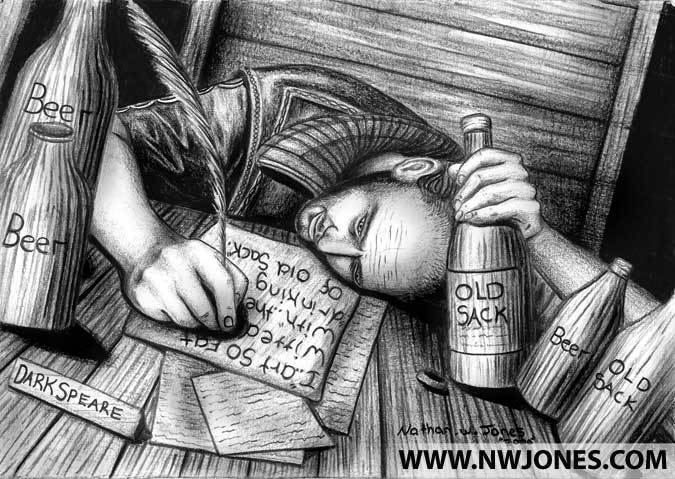 СЮЖЕТ «ЕВГЕНИЯ  ОНЕГИНА»  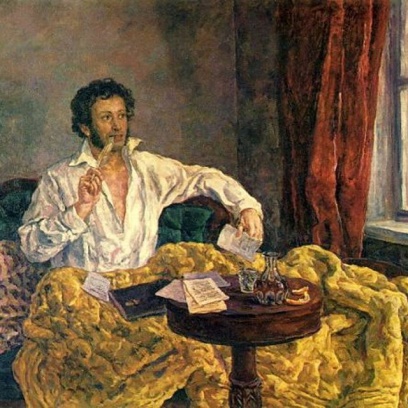 Мы насчитали сорок тысяч словУ Пушкина в богатом лексиконеВ романе о российском фанфароне,Из безработных денежных слоев.Страниц в романе, как грибов на рынке,Да, видно, стоит выделки овчинка!Чтобы побольше денег загрести,Пришлось ему сюжет переплестиТаким числом никчемных отступлений,Что мы от них приходим в отупленье:Описывает кто как ест и пьет,Кто в чем одет, как пляшет, где живет,Из мифов греческих цитат натырил - А все затем, чтобы поведать миру,Чтоб только рассказать, как Таньку ЖенькаСначала поучал в сердцах маленько За то, чтоб не цеплялась к мужикам,Пока мужик к ней не полезет сам.Отшил ее, а через много летПольстился на малиновый берет,В любовники хотел к ней влезть без мыла, Но тут она сама его отшила.     Вот так и надо, чтоб без лишних слов    Писать для современных пацанов!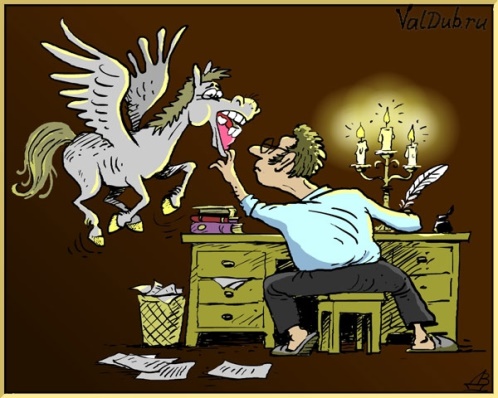                       ПОЭТИЧЕСКАЯ  КУХНЯПоэт проснулся и открыл глаза,все члены его были деревянны.И тут же про себя поэт сказал,что утром он купается в нирване.Он встал, умылся в ванной кое-как,попачкал зубы мятною замазкой,и тут же сочинил, что он бодряк,и чувствует себя свежо, как в сказке.Надев несвежий вытертый халати шлепанцы, истлевшие у пятки,он срифмовал, что разодет как фат,в художественном броском беспорядке.Потом забрел в интимный кабинети там исполнил всё, что полагалось.Родил такой ответственный моментстрофу о том, что в прошлом всё осталось.Расческой и водой примяв своичетыре потускневших волосёнка,придумал, как хрусталь речной струиполощет локон у девицы тонкой.Придя на кухню, съел засохший сыри твердый хлеб, что зуб вот-вот сломает,и написал в стихах, что, дескать, сир,и что его никто не понимает.Он сел за стол, в стакан уставив взгляд.В бездельи мысли вдаль тотчас умчались:лишь при движеньи дело шло на лад -без этого стихи не получались.Придите же прервать сей полусони дайте по башке ему разочек.Пускай потом с душой напишет он,как скверно жить ему, да и всем прочим!                                             СОБАКИ  В  ЛИТЕРАТУРЕ               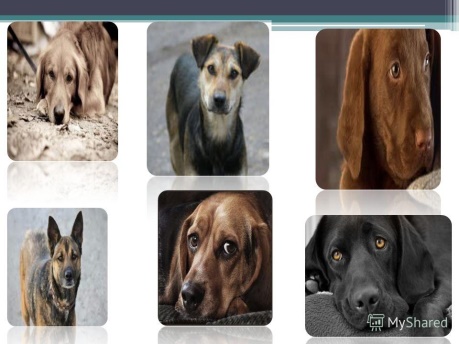 Заметил Чацкий, что в часы вина и драки,спасали слуги злого барина не раз,а что  в ответ на доброту он им припас?  “На них он выменял борзые три собаки”.Графиня Хлёстова, сварливая гордячка,на бал приехавши, дворовых навезла.Еще, со скуки,  — жизнь старухи не мила — взяла с собой “арапку-девку да собачку”.Молчалин-лизоблюд за всеми, без оглядки,всегда готов ползти. Для избежанья зла собаке дворника, чтоб ласкова была,слуге, швейцару и начальству лижет пятки.Ноздрев, помещик нрава склочного, крутого,помешан просто на предмет борзых щенков.Их дюжинами покупать всегда готов,потом навязывая всем своим знакомым.А вот помещица одна, бессонницею мучась,Муму-собачку, что мешала ночью спать,велела утопить, чтоб лай ее унять,а мы сто лет ее оплакиваем участь.“Дай, Джим, на счастье лапу мне!” — писал Есенин.И сыном и дружком Качалову тот был.И чувствовал артист прилив могучих сил,как только морду Джим положит на колени.Наташа ездить обожала  к дяде в гости.Ростов устраивал охоту для друзей.Легавых свора приносила им зверей,потом обедали, а свора грызла кости. В своей деревне много дней  Онегин летомс друзьями, думаю, в охоте проводил.Собак, быть может, и имел, и их любил,но автор Пушкин не рассказывал об этом.   ЧТО  ПРОЩЕ  СОЧИНЯТЬ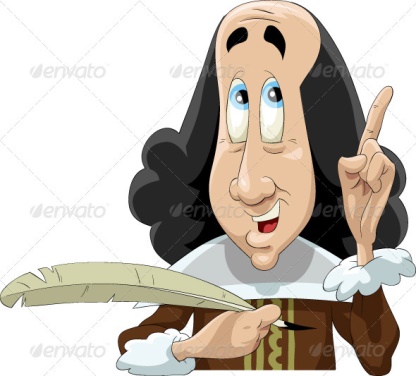 Трудно сочинять рассказы, Потому что во все фразыМысль какую-нибудь нужноОсновательно вложить.Что же мне поделать, еслиЯ сижу в глубоком кресле,А мозги мои не в силахМне сегодня удружить?А стихи писать попроще:Там бредешь как бы на ощупьИ за строчкой строчку нижешьБез руля и без ветрил.Знай себе, рифмуй концовкиИ шлифуй формулировки, Вроде до тебя такогоНи один не умудрил.Нет рассказа или сказкиБез финала и завязки,А в стихах ты не обязанЗакрутить лихой сюжет.Вот, возьмем моё творенье:Видно, что стихотвореньеСостоялось, хоть и мыслейВ нём особо ценных нет.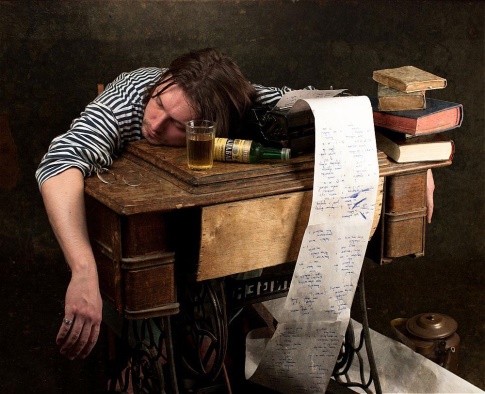 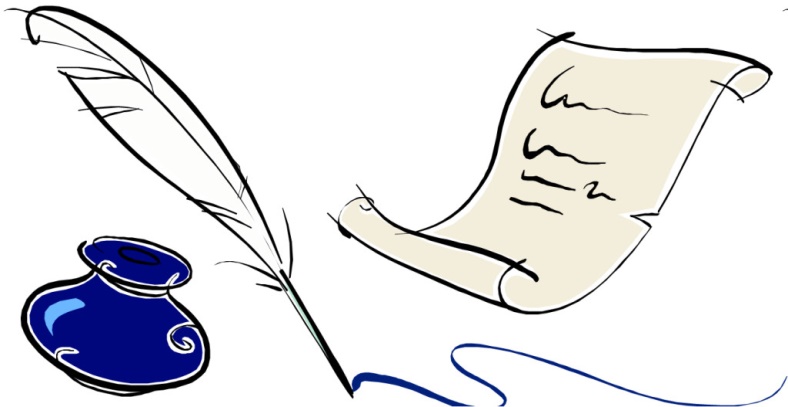 